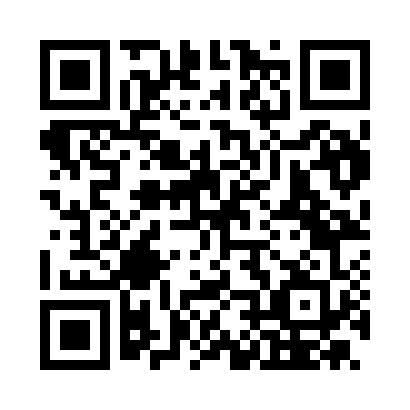 Prayer times for Turin, Piedmont, ItalyWed 1 May 2024 - Fri 31 May 2024High Latitude Method: Angle Based RulePrayer Calculation Method: Muslim World LeagueAsar Calculation Method: HanafiPrayer times provided by https://www.salahtimes.comDateDayFajrSunriseDhuhrAsrMaghribIsha1Wed4:206:181:266:278:3510:262Thu4:186:161:266:278:3710:273Fri4:166:151:266:288:3810:294Sat4:136:141:266:298:3910:315Sun4:116:121:266:308:4010:336Mon4:096:111:266:308:4210:357Tue4:076:091:266:318:4310:378Wed4:056:081:266:328:4410:399Thu4:036:071:266:328:4510:4110Fri4:016:051:266:338:4610:4311Sat3:586:041:266:348:4810:4512Sun3:566:031:266:348:4910:4713Mon3:546:021:266:358:5010:4914Tue3:526:011:266:368:5110:5115Wed3:506:001:266:378:5210:5316Thu3:485:581:266:378:5310:5417Fri3:465:571:266:388:5410:5618Sat3:445:561:266:398:5610:5819Sun3:425:551:266:398:5711:0020Mon3:405:541:266:408:5811:0221Tue3:395:531:266:408:5911:0422Wed3:375:521:266:419:0011:0623Thu3:355:521:266:429:0111:0824Fri3:335:511:266:429:0211:0925Sat3:325:501:266:439:0311:1126Sun3:305:491:266:439:0411:1327Mon3:285:481:266:449:0511:1528Tue3:275:481:276:459:0611:1629Wed3:255:471:276:459:0711:1830Thu3:245:461:276:469:0811:1931Fri3:225:461:276:469:0811:21